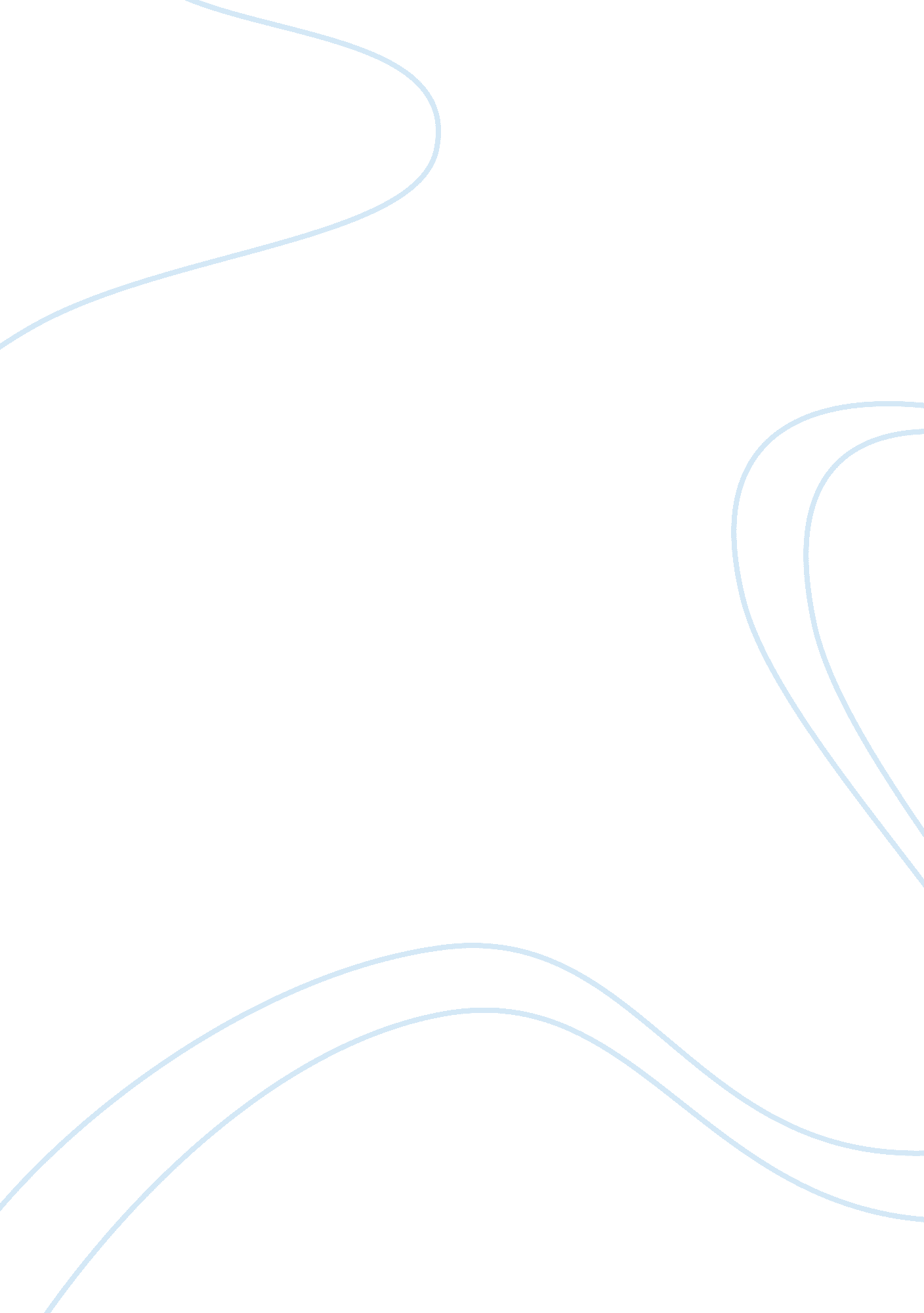 Individual reflection sheet response templateHealth & Medicine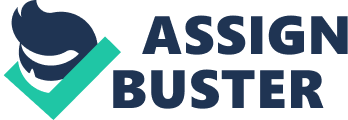 Group Working Affiliation While working in a group of six members with a task of identifying pro-active measures for participatory activities undertaken in the work places by units group, I learned a lot about working in a group and this helped me to develop skills when working in a future team. 
As a group, we identified an array of issues and discussed the best alternatives. This was critical as we had a wide approach and alternatives in case a desired choice failed. As we settled on the final decision, the group had the audacity to work and risk since the members had all accepted the best way to work on the issue. Sharing responsibility made it efficient to achieve the desired objectives. 
Some of the hindrances I identified in the group were unequal contribution by all members and some other dominated in thought and action constricting others from exercising theirs. To settle on the best strategy was time consuming while in some circumstances there were disruptive arguments that were unbecoming. 
In the working, we were able to meet with significant other groups that increased our skills from their experience. Through collaboration, we got funding for group activities and ventured deep in the hospitals in our region. 
In future, I would stimulate and encourage members to feel part of problem solving through inspiration. Timely and clarity in communication and feedback is an important issue in-group working and therefore paramount in future. Forecasting on the issue is also of importance since it enhances research, planning, choice of approach and mediation in case there will be failure or undesired outcomes in the process. 
To me working in a group means more chances of survival, support and progress. In case of problem, solving it means a better understanding of problem at hand and increased skill in decision-making. A group increases the evaluation of the departmental or organizational members when there is an active retreat mechanism and therefore enhance change. Collaborative working and workshop helps identify areas of weakness and the most preferred approach to solve it. In case there is need for external consultancy to help incorporate the most accurate steps toward organizational development. 
It also helps to settle the past grudges and realize a common ground of working. Every member participates in setting challenging goals and therefore becomes responsible and accountable toward the output. Enhanced communication creates an efficient flow of information between the subordinates and supervisors and with respect and acknowledgement to authority set in the group problem to achieve efficient solving (Glassman, 2009, p 51). 
Finally, it is important to communicate a precise and clear vision and encourage the members to realize their contribution to its achievement. A set timeline of events arranged and identifying each activity with the group to attend to brings an efficient move. It is also good to focus on progress and possible problematic outcome to solve it in time. In case of failure in the process, there should be mechanism to recharge the group through inspiration. 
References 
Glassman, U. 2009, Group work : ‘ a humanistic and skills building approach’ Los Angeles: sage, pp. 47-51. 
Shulman, L. 2012,’ The skills of helping individuals, families, groups, and communities,’ Belmont, CA: Brooks/Cole, Cengage Learning pp. 103. 